„Indulj el egy úton…” Természetismereti Turisztikai Vetélkedő Kárpát-medencei döntőjének végeredménye2024. április 25.Seregélyes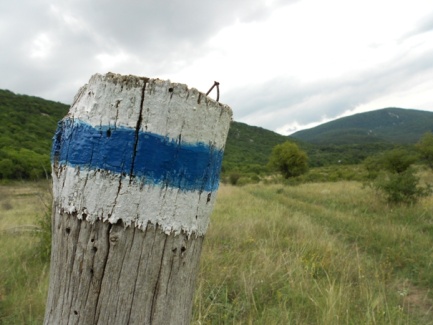 A Seregélyesi Baptista Általános Iskola és Alapfokú Művészeti Iskola tanárai, a verseny szervezői köszönetüket fejezik ki a vetélkedőre nevező, a feladatokat megoldó, a döntőben tisztességesen helytálló csapatok diákjai, a csapatokat felkészítő tanárok, valamint a versenyre való felkészülést támogató szülők számára. Gratulálunk minden csapatnak, minden lelkes Túratársunknak az elért eredményhez! Köszönjük, hogy időt, energiát fordítottak iskolánk e tradicionális versenyére! Köszönjük, hogy megtiszteltek bennünket részvételükkel! Reméljük, ha erőnk, s egyéb körülmények engedik és a következő tanévben újra megrendezhetjük versenyünket, ismét köszönthetjük e lelkes társaságot vetélkedőnkön!Jó egészséget, sok kellemes túraélményt kívánunk Mindenkinek! Sajtos József, igazgatóSeregélyesi Baptista Általános Iskola és AMI„A” kategória„B” kategória„C” kategóriaJövőre, Veletek, újra a Dél-Dunántúlon!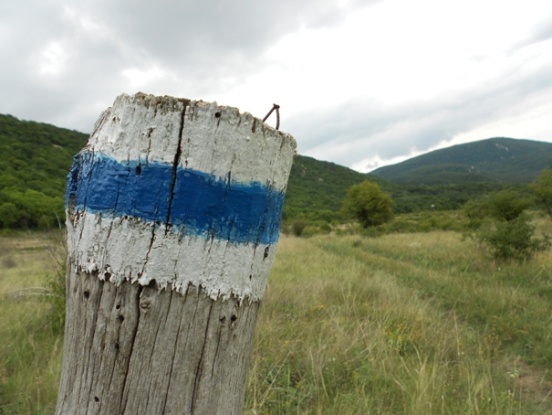 Ssz.KódCsapatnévIskola neveCsapat tagjaiFelkészítő tanárÖsszesen1.A18DenevérekPécsi Bánki Donát Utcai Általános Iskola Abaligeti Általános IskolájábólHorváth Etelka, Ivády Áron, Nollet Siringo Nándor Kutai, Tankovics TituszKolláth Csilla1632.A04Négy vándorHétvezér Baptista Általános Iskola, Óvoda és AMISeri Vivien, Bíró Flórián, Bíró Lili, Sebestyén ZoltánBíró Krisztina1573.A05BarangolókHétvezér Baptista Általános Iskola, Óvoda és AMIRózsa Boglárka, Antal Krisztián, Dankó Martin, Barna ZoltánVarga Viktória1554.A35Székácsos KószálókSzékács József Evangélikus Óvoda, Általános Iskola és GimnáziumKishonti Dávid, Ördög Ádám, Pápai Csaba, Szabó PéterPatakfalvi János1505.A34Székácsos AngyalokSzékács József Evangélikus Óvoda, Általános Iskola és GimnáziumBudai Zsófia Andrea, Deák Alíz, Gabnai Lili, Halász BoglárkaPatakfalvi János1496.A12Csiripelő madarakBakonynánai Német Nemzetiségi Nyelvoktató Általános IskolaBajor Emma, Simon Luca, Valler Szofi, Németh LeventeHegedüs Melinda1476.A17Kék mókusokAndor Ilona Ének-Zenei Àlt. és Alapfokú Műv.-i Baptista IskolaBalàzs Janka Sára, Dohányos Linda, Frikker Anna, Szmerka Borbála EszterKubinyi Éva1477.A14Inotai HarcosokVárkerti Általános Iskola Inotai TagiskolájaTörök Eszter, Zergi Dóra, Fehér-Badics Viktória, Varga LeventeSzéplaki Magdolna1458.A16MenőkVárkerti Általános Iskola Inotai TagiskolájaÁgoston Ádám, Szabó Benett, Papp Dávid, Házi MártonSzéplaki Magdolna1369.A09Kék túramacskákHatvani Kossuth Lajos Általános IskolaBognár Gréta, Tóth Noémi, Wisztercill Emília, Nagy AntalSzékely Beatrix130Ssz.KódCsapatnévIskola neveCsapat tagjaiFelkészítő tanárÖsszesen1.B05PapucsállatkákTóvárosi Általános IskolaJankó Léna, Pusztai Flóra, Smohai Adam, Szentes Ákos BenedekNémeth Ágnes1632.B10TiszavirágokHétvezér Baptista Általános Iskola, Óvoda és AMIBalogh Rubina, Koszta Stefánia, Mező Péter, Varga GyulaKósáné Kósa Edina1593.B09Beregi túrázókHétvezér Baptista Általános Iskola, Óvoda és AMIÁmik Ramóna, Csobolya Fruzsina, Paál László, Tóth ÁronKósáné Kósa Edina1563.B14Kompolti KékekFleischmann Rudolf Általános IskolaZele Bence,Enyedi Balázs Ádám, Forgács Bálint, Józsa Nimród BulcsúTóth Antal Attila1563.B21HegyhódítókSzéchenyi István Alapiskola és Óvoda FelsőszeliCetli Hanna Laura, Kontár Noémi, Nagy Flóra, Soják EmeseNagy Flórián1565.B48Székácsos TündérekSzékács József Evangélikus Óvoda, Általános Iskola és GimnáziumGalyas Noémi Anna, Papp Csenge, Vincze Veronika Csenge, Zsoldi Anna BoglárkaPatakfalvi János1536.B15CinekékHatvani Kossuth Lajos Általános IskolaHorváth Panna, Kovács Lilla, Kiss Bende Magor, Ködmön Bendegúz JánosSzékely Beatrix1467.B26NyertesKÉKVárkerti Általános Iskola Inotai TagiskolájaSzéplaki Réka Vanda, Nyári Vanessza, Mátyás Sára Ráhel, Dobóczi SándorSzéplaki Magdolna1468.B515/b természetjáróiHernádi Általános Iskola Dobos Márk, Kupai Norbert, Petróczy Nimród, Tóth Alexandara Ványi Szilvia 1469.B22Szeli TúrázókSzéchenyi István Alapiskola és Óvoda FelsőszeliSzabó Noémi, Rusznák Lóránt, Rusznák Laura, Koday Lívia LizaNagy Flórián14310.B08Besnyői TermészetjárókBesnyői Arany János Általános IskolaDebreceni Zalán, Madarász Noémi, Kiss Vince László, Komáromi Maja AdriennBodrogi Csilla, Fábián-Benkó Alexandra14211.B33PatkósorrúakPécsi Bánki Donát Utcai Ált. Isk. ABALIGETI ÁLTALÁNOS ISKOLÁJAFarkas Bendegúz, Nyul Bertalan, Szép Virginia, Várda MátéHorváth Péter Brúnó14212.B53HaverockSzent József IskolaközpontJános Zsolt, Pilisi Péter, Jaszenovics Bence, Kokos-Kállai ZsomborJakab Géza14213.B25Tűzokádó LámaVárkerti Általános Iskola Inotai TagiskolájaGácsi Leila, Bernáth Noémi, Sós Viktória Anna, Németh VandaSzéplaki Magdolna14014.B11TrollokElőszállási Árpád Fejedelem Általános Iskola és AMIVarga Luca, Varga Noémi, Kiss Hanna, Farkas AnnaReichardt Gergely12915.B30KullancsokNagyváradi 11-es Számú Általános IskolaNagy Patrik, Nagy Péter-Attila, Ursache Alex, Vajda BenjáminNagy Ella126Ssz.KódCsapatnévIskola neveCsapat tagjaiFelkészítő tanárÖsszesen1.C04HóemberBocskai István Református Általános IskolaEszes Emma, Kiss Hanna, Szabó Zsófia, Varga AnnaRáczkevi Lajosné1682.C24Gútai BicskásokNagyboldogasszony Egyházi Iskolaközpont, GútaLukács Édua Csenge, Miťko Dániel, Angyal Krisztina, Gönczöl NoémiTóth Árpád1673.C10TermészetjárókHétvezér Baptista Általános Iskola, Óvoda és AMIPallagi Eszter, Csobolya Márk, Seri Ádám, Kőszegi ÁkosKósáné Kósa Edina1604.C11Kompolti VándorokFleischmann Rudolf Általános IskolaSzabó Dorina, Petrik Janka Sára, Fabók Kristóf, Prokaj KristófTóth Antal Attila1595.C09ErdőőrökHétvezér Baptista Általános Iskola, Óvoda és AMIGál Vivien, Jónás Dávid, Kállai László, Kucsinka AnnamáriaKristán Zoltán1566.C36Székácsos VándorokSzékács József Evangélikus Óvoda, Általános Iskola és GimnáziumBíró Tamara, Brachna Noel, Dénes Alexa, Szendi MilánPatakfalvi János1537.C19Szeli BoszikSzéchenyi István Alapiskola és Óvoda FelsőszeliTanko Vivien, Szimeth Jázmin, Kolozsi Csenge, Pónya BoglárkaNagy Flórián1508.C17Négyen a kékenHatvani Kossuth Lajos Általános IskolaJárási Korina, Rácz-Lukács Dóra, Melykó Emma, Nagy JúliaSzékely Beatrix1499.C37InotaiKÉKVárkerti Általános Iskola Inotai TagiskolájaSzternácsik Dorottya, Rábai Lili Laura, Vadovszky Márk, Török VivienSzéplaki Magdolna14310.C16Kossuth KékHatvani Kossuth Lajos Általános IskolaGócza Dorina, Márkus Korina, Szalay Zalán, Szilágyi SomaSzékely Beatrix13211.C21Ebesi VándorokEbesi Arany János Magyar-Angol Két Tanítási Nyelvű Általános IskolaCzövek Hanna Mira, Egri Csenge, Jenei Zsófia, Orosz EmmaKása Sándor126